УВАЖАЕМЫЕ КОЛЛЕГИ!Организационный комитет XVI-го Российского муниципального Форума (далее - Форум) объявляет о проведении Форума для представителей органов государственной власти и органов местного самоуправления, образовательных, научных, консалтинговых, общественных и других заинтересованных организаций. Форум будет проходить в городе Анапа (Витязево) Краснодарского края с 27 сентября  по 01 октября 2016 года.Приглашаем  принять участие в работе Форума и просим довести данную информацию до сведения всех заинтересованных организаций и лиц.В случае положительного решения об участии в Форуме просим оперативно направить заполненную Анкету участника Форума по электронной почте (в два адреса): s_yurkova@mail.ru и alena@tourpravda.ruЗавершение приема Анкет (заявок) на участие в Форуме планируется 20 сентября 2016 года.Телефоны, факсы и электронная почта: Юркова Светлана Николаевна (по всем вопросам организации и проведения Форума):моб. +7-916-600-85-37; е-mail: s_yurkova@mail.ruДербуш Алена (по вопросам размещения (проживания) в Анапе, приобретения билетов (чартер), организации трансфера (встречи /проводы), проездных документов (авиа или ж/д билетов), оформлению финансовых документов участия в Форуме и размещению участника):                          тел/факс раб: 8(495) 710-70-36; тел. дом: 8 (499) 186-52-40; моб. +7-903-138-75-92; моб. +7-985-982-45-89е-mail: alena@tourpravda.ruОрганизаторы мероприятия надеются на продолжение сотрудничества и конструктивное участие специалистов в работе Форума. Вся информация о мероприятиях предыдущих и настоящего Форумов размещена на портале «Муниципал» в сети интернет: www.municipal-sd.ru  и сайте Форума: mun-forum.municipal-sd.ruПриложение (см. в приложенном Информационном письме):Краткая программа XVI-го Российского муниципального Форума;Анкета участника XVI-го Российского муниципального Форума;Информация о месте проведения XVI-го Российского муниципального форума, месте размещения участников, условиях оплаты, перечне предоставляемых услуг.С уважением,  от имени Организационного комитета ФорумаПредседатель  Оргкомитета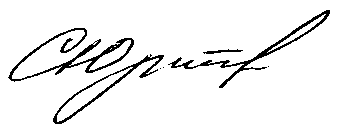 С.Н. Юркова